Miért a Nyíregyházi Egyetem? Itt megkaptam azt a motivációt, amely megmutatta, hogy jó irányba indultam el, a megszerzett elméleti tudásomat gyakorlatban is alkalmazhatom és bizalommal kapok támogatást munkám sikereinek eléréséhez.Önéletrajz                                                       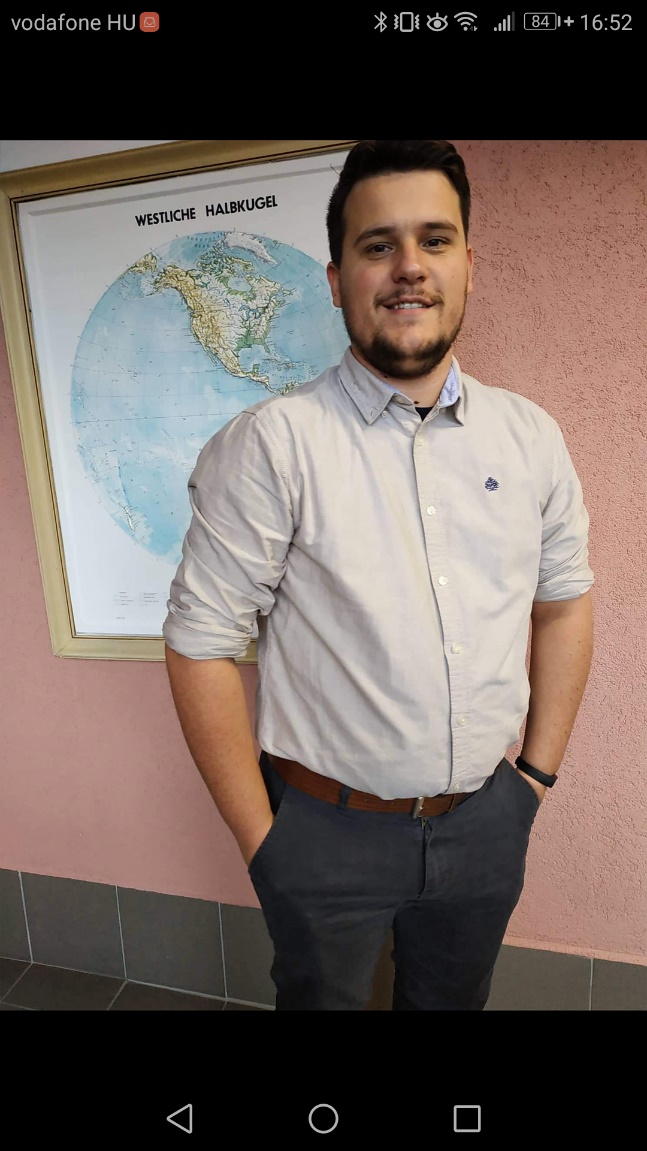 Személyes adatok:Név: Czomba PéterSzületési hely, idő: Mátészalka, 1994. 11. 22.Lakhely: 4823 Nagydobos, József Attila utca 44.Elérhetőség: tel- +36 70 605 4877Email: czpeter199@gmail.comTanulmányok:2009-2013: Debreceni Református Kollégium Gimnáziuma, Debrecen2013-2015: Nyíregyházi SZC Sipkay Barna Kereskedelmi, Vendéglátóipari, Idegenforgalmi Szakgimnáziuma, Szakközépiskolája és Kollégiuma – Turisztikai szervező és értékesítő 2015- : Nyíregyházi Egyetem, Földrajz-természetismeret(környezettan) szakos osztatlan tanárképzésSzakmai tapasztalat:2016-2019: Nyíregyházi Egyetem Turizmus és Földrajztudományi Intézet - demonstrátor2016-2017: Hullámtéri akkumulációs vizsgálatok a Felső-Tisza mentén OTDK dolgozat,  Nyíregyházi Egyetem Turizmus és Földrajztudományi Intézet2017- : A Nyíregyházi Egyetem Turizmus és Földrajztudományi Intézet Mendöl Tibor Tudományos Diákkörének hallgatói elnöke2018-2019: Felső-tiszai mederzátonyok szemcseösszetétel vizsgálata OTDK dolgozat,  Nyíregyházi Egyetem Turizmus és Földrajztudományi IntézetAz intézményben és a kutatómunkához kapcsolódóan végzett tevékenységek:Kutatási adatok kezelése, terepi felmérés és mintavételezés, laboratóriumi vizsgálatok előkészítéseÉrdeklődés: Geológia, geomorfológia, ásványtan, paleontológia